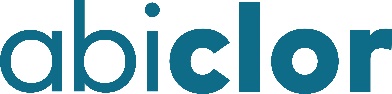 Formulário de Solicitação de Acesso aos DadosEste formulário deve ser usado para enviar uma solicitação de acesso aos dados, conforme as disposições da LGPD.Detalhes do remetenteTipo de SolicitaçãoPor favor, selecione o tipo de solicitação que você está fazendo:Dados pessoais envolvidosDetalhesMotivo / justificativaDepois de preenchido, este formulário deve ser enviado por e-mail para dpo@abiclor.org.br ou enviado para:Av. Chedid Jafet, 222 – Bloco C – 4º andar – Vila Olímpia – CEP 04551-065 – São Paulo - SPTitular:Nome:Endereço:Dados de contato (celular/e-mail)Retirada de ConsentimentoSolicitação de acessoRetificação de dados pessoaisEliminação de dados pessoaisRestrição de processamento de dados pessoaisPedido de portabilidade de dados pessoaisPedido relativo à tomada de decisão e criação de perfis automatizadosAssinatura:Nome:Data: